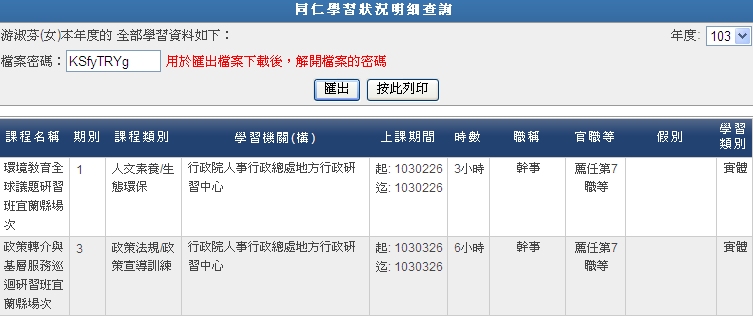 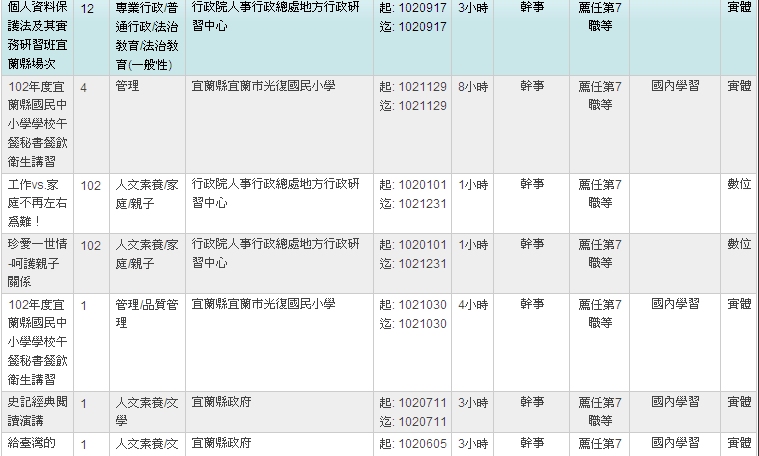 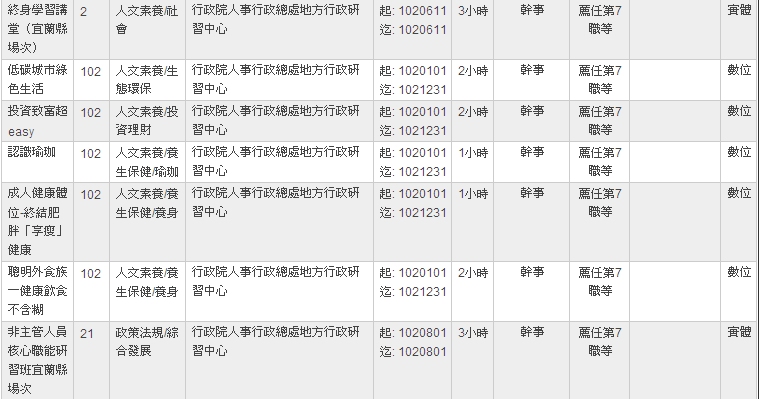 共計：46小時